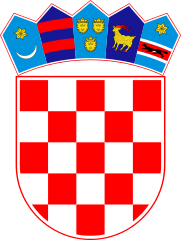 KLASA: 021-05/19-01/61URBROJ: 2178/02-03-19-1Bebrina, 17. prosinca 2019. godine             Na  temelju članka 32. Statuta općine Bebrina (“Službeni vjesnik Brodsko-posavske županije” 02/2018, 18/2019 i 24/2019 i „Glasnik općine Bebrina“ broj 1/2019), na 25. sjednici Općinskog vijeća općine Bebrina održanoj 17. prosinca 2019. godine donosi seODLUKAo isplati naknade roditeljima s područja općine Bebrina čija djeca pohađaju vrtićeČlanak 1.	Ovom Odlukom odobrava se isplata naknade roditeljima djece s područja Općine Bebrina koja su pohađala program vrtića u 2019. godini, a koji pravo nisu ostvarili po drugoj osnovi.Roditelju djeteta koje je program vrtića pohađalo u razdoblju siječanj-prosinac 2019. godine isplatit će se naknada  u iznosu od 2.000,00 kuna.Roditelju djeteta koje je pohađalo vrtić u razdoblju kraćem od 12 mjeseci, naknada će se isplatiti razmjerno broju mjeseci u kojima je dijete pohađalo vrtić.                                                        Članak 2.Roditelji su dužni zahtjeve za ostvarivanje prava na naknadu iz članka 1. ove Odluke dostaviti do 31. siječnja 2020. godine.Zahtjev se smatra pravovremeno predan ako je do 31. siječnja 2020. godine predan neposredno u pisarnicu Jedinstvenog upravnog odjela ili je poslan putem ovlaštenog pružatelja poštanskih usluga preporučenom pošiljkom.Članak 3.Za ostvarivanje prava na naknadu roditelji su dužni priložiti:Zahtjev za ostvarivanje pravaKopiju osobne iskaznice oba roditelja/skrbnika/posvojiteljaPotvrdu o pohađanju dječijeg vrtića djeteta iz koje je vidljivo razdoblje pohađanja programa vrtićaKopiju tekućeg ili žiro- računa roditelja, Kopiju rodnog lista djetetaPotvrdu o podmirenim obvezama prema Općini BebrinaIzjavu da navedeno pravo roditelji djeteta nisu ostvarili po drugoj osnoviČlanak 4.	Sredstva će se isplatiti iz proračuna Općine Bebrina, aktivnost 58. Sufinanciranje boravka djece u vrtićima. Članak 5.	Ova Odluka stupa na snagu u roku od osam dana od objave u „Glasniku Općine Bebrina“.OPĆINSKO VIJEĆE OPĆINE BEBRINA    PREDSJEDNIK OPĆINSKOG VIJEĆAMijo Belegić, ing.DOSTAVITIJedinstveni upravni odjel, sjednice općinskog vijećaGlasnik Općine BebrinaPismohrana.